CONTRAT DE TRAVAIL À DURÉE DÉTERMINÉE    POUR UN ACCUEIL OCCASIONNEL EN URGENCE « Spécial Période directives nationales COVID 19 »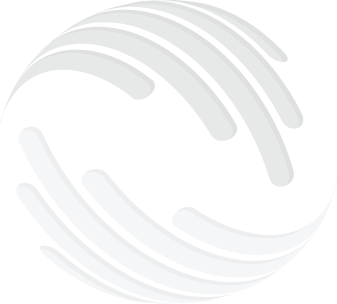 Pour toute  la durée de la Période directives nationales COVID 19* Pour la  durée du*  :…………………………………………………… Au :……………………………………………………………….................................Rayer mention inutileContrat de travail d’accueil d’urgence Entre l’employeur Nom :………………………………………………………………………….. Prénom :………………………………………………………………………………………………N°d’identification :……………………………………………………………………………………………………………………………………………………………………..Et le (la) salarié(e)Nom :…………………………………………………………………………… Prénom :………………………………………………………………………………………………N° sécurité sociale :…………………………………………………………………………………………………………………………………………………………………….N°PAJEMPLOI :…………………………………………………………………………………………………………………………………………………………………………….Assistant(e) Maternel(le) Agréé(e)  par le Conseil Général de :……………………………………………………………………………................Date du 1er agrément :……………………………………………………………………………………………………………………………………………….…………….Assurance Responsabilité Civile Professionnelle et juridique n°…………………………………………………………………………………………Adresse :……………………………………………………………………………………………………………………………………………………………………………………..Selon les conditions suivantes :Soit un salaire Brut Total de : …………………………………………….€ (pour toutes les heures programmées à la signature) Aucune retenue sur le salaire ne sera faite en cas d’absence de l’enfant y compris pour raison de maladie.Indemnité compensatrice de  congés payés de 11 %  du salaire Brut Total versé : ……………………………………………………….Indemnité précarité (10 %  du salaire et congés payés compris) : ……………………………………………………………………………………Nombre d’heures programmées à la signature pour toute la durée du contrat : ……………………………………………..Heures.Forfait Total Entretien Repas (pour toute la période programmée à la signature) : ………………………………………………......€Soit un Montant Net à payer de :…………………………..  €Un bulletin de salaire sera établi et remis avec le chèque de paiement de :…………………….. €  le dernier jour travaillé.Une déclaration PAJEMPLOI sera faite.Les deux parties : ……………………………………………………………………………. seront libres de tout engagement à la suite de cet accueil. Fait  à : ……………………………………………………………………………………. Le :…………………………………………………………………………………………..Signatures précédées de la mention « lu et approuvé »Signature de l’assistant(e) maternel(le)						 Signature de l’employeur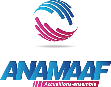 ANAMAAF « Accueillons-ensemble » De l’oxygène pour les associations et les professionnels•  EDITION 2020 • REPRODUCTION INTERDITE au-delà se reporter au contrat complet ANAMAAF